DIENTE DE LEÓN:Una vez contado el cuento de “Luis y Luisa, las lombrices”, donde aparece un diente de león. Le pedimos prestado a la “seño” Julia el suyo, del teatro, para contar y descontar. Contamos los pétalos, pedimos un deseo y soplamos. Soltamos los pétalos, que se van volando a buscar nuestro deseo, mientras descontamos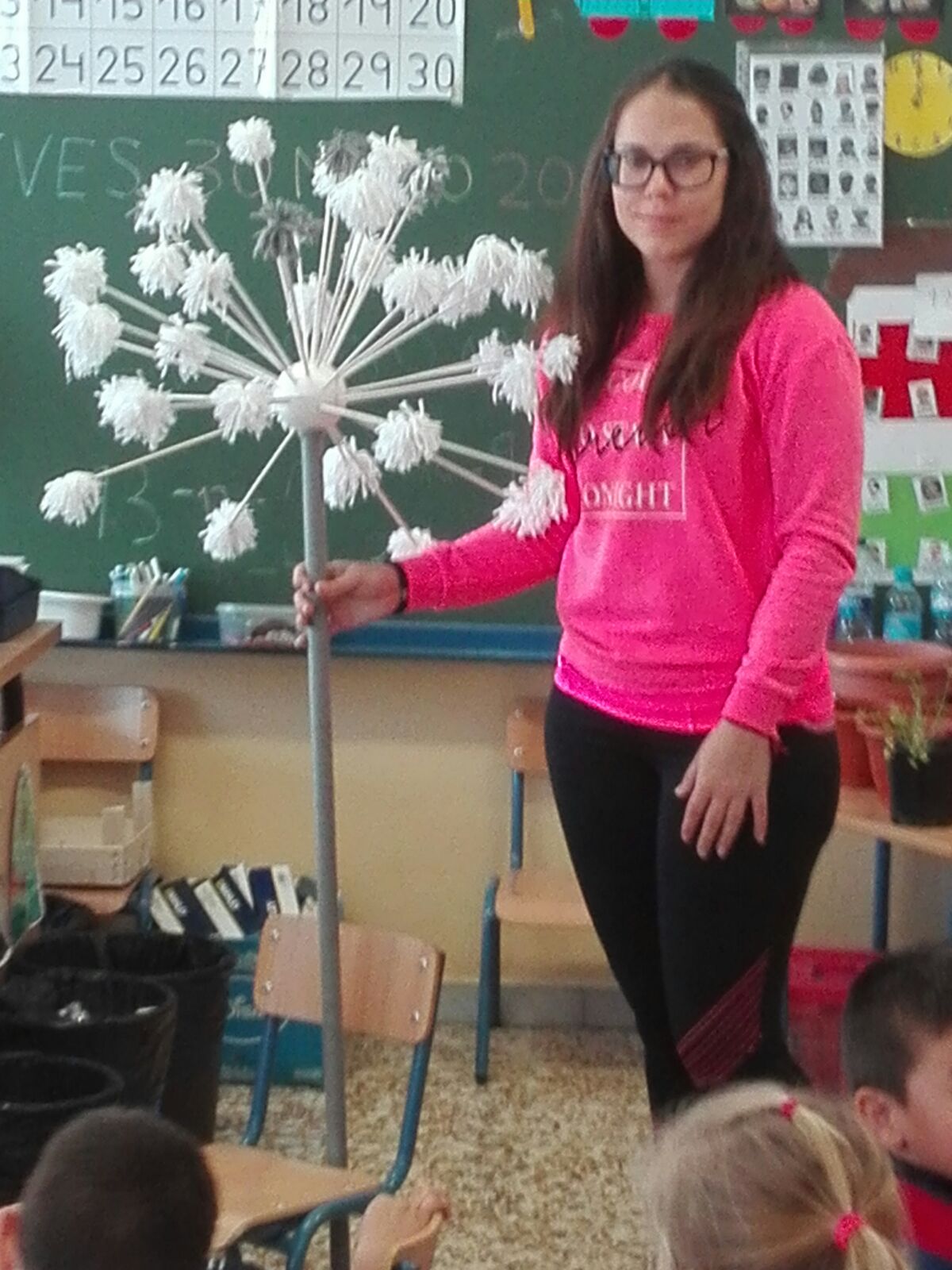 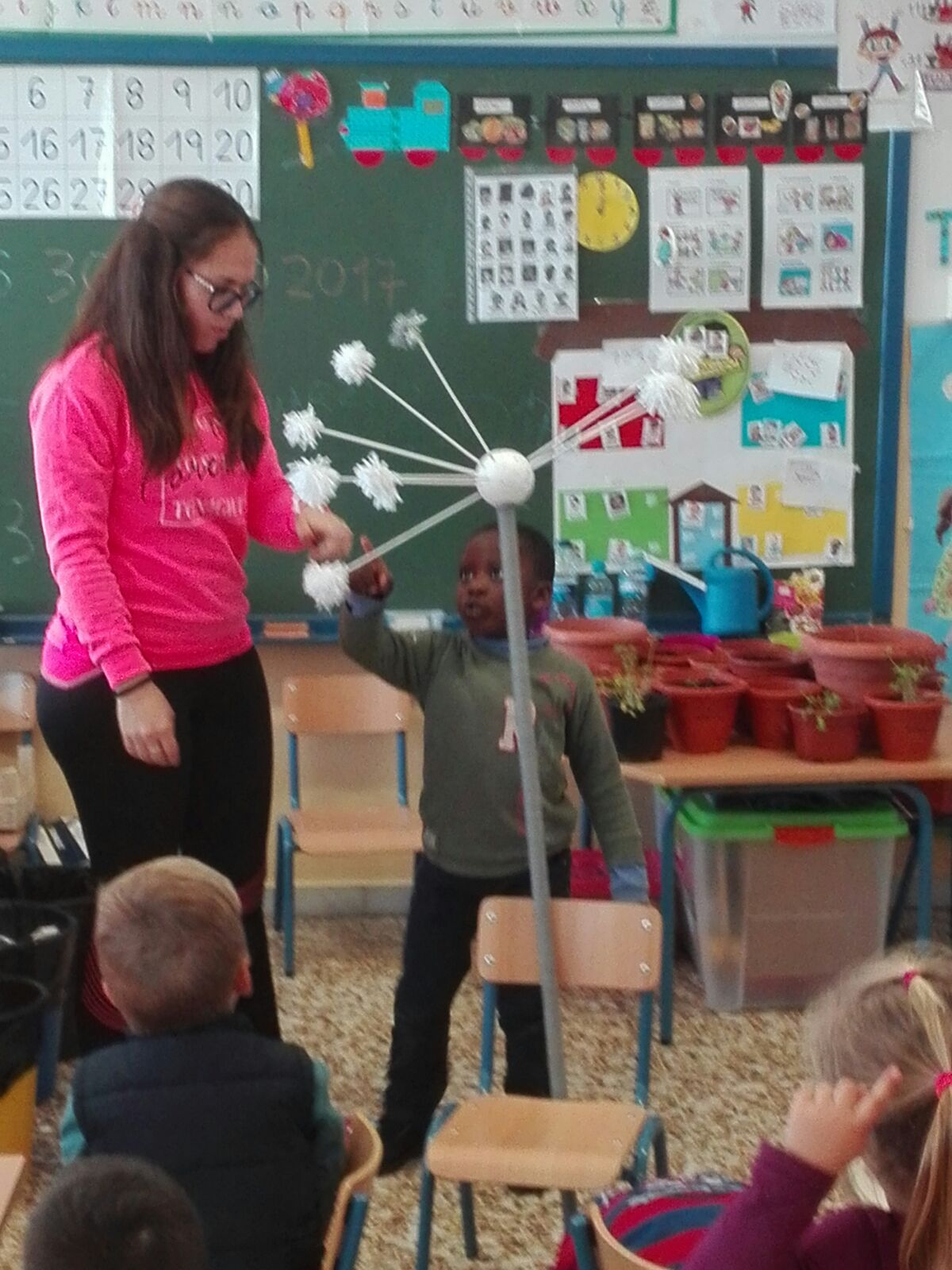 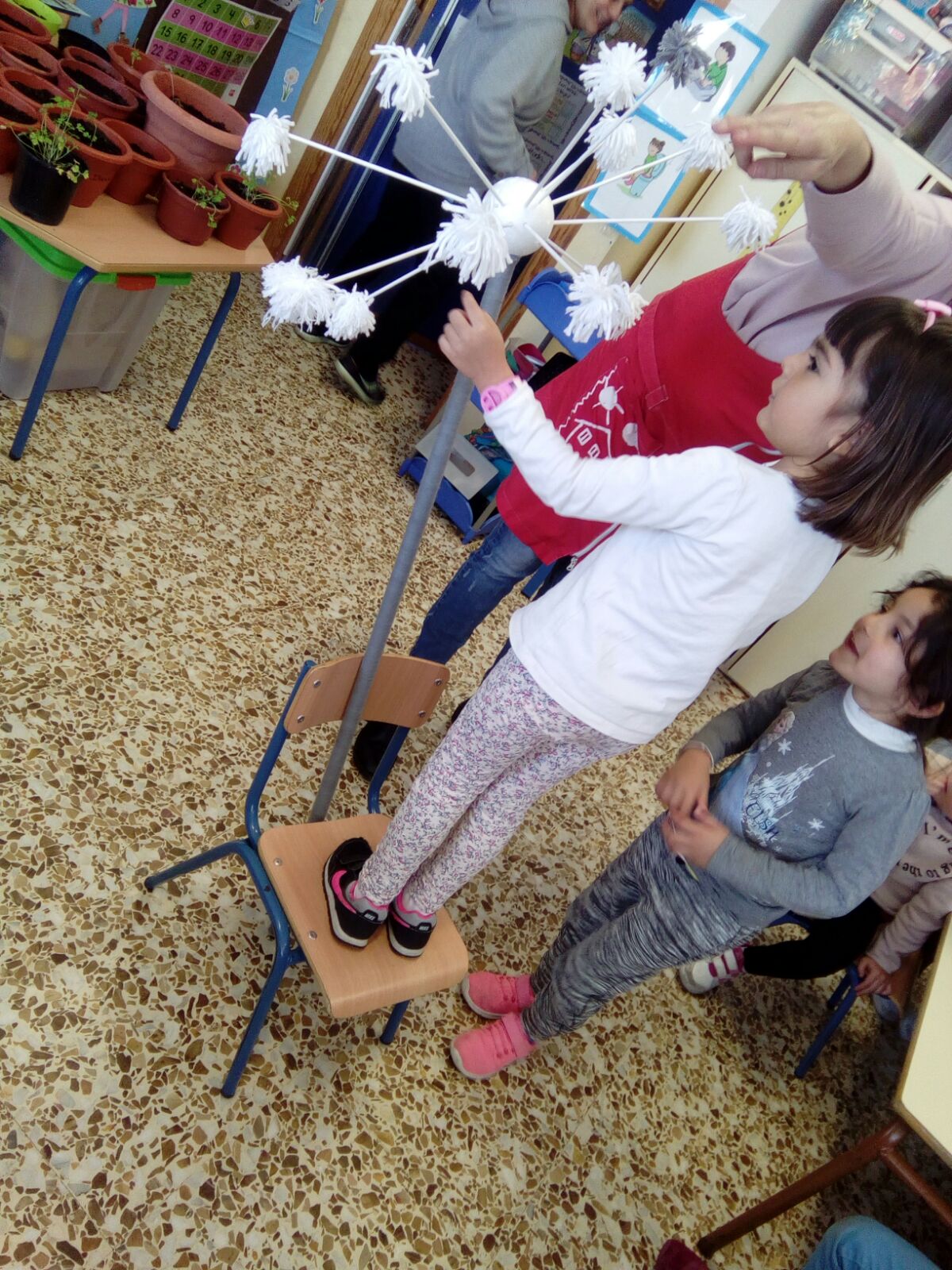 